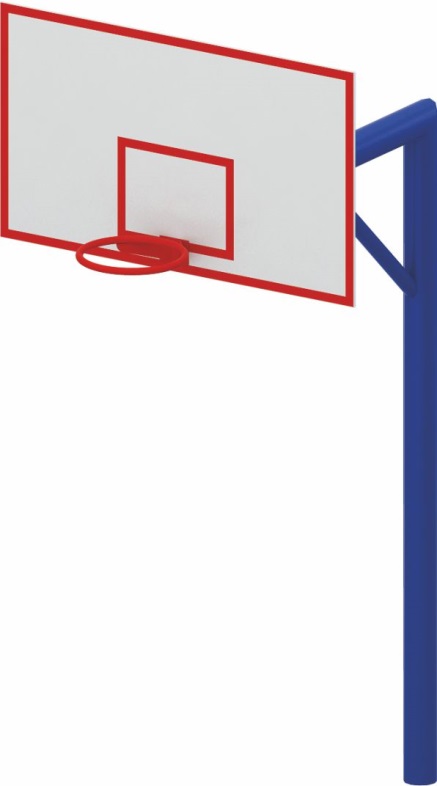 Баскетбольный щит 2023Размеры не менее: длина - 2720 мм, ширина - 1800 мм, высота - 3950 мм. Изделие представляет собой сборную конструкцию, состоящую из стойки, консоли для крепления щита, щита и баскетбольного кольца, предназначено для игры в баскетбол и стритбол.Щит представляет собой прямоугольную конструкцию, размерами не менее: ширина – 1800 мм, высота – 1050 мм, изготовленную из водостойкой фанеры, толщиной не менее 18 мм, с закрепленной на ней баскетбольным кольцом, изготовленным из металлической трубы, диаметром не менее 21,3 мм.Щит должен быть удален от стойки на расстояние не менее 2000 мм.Стойка и консоль должны быть изготовлены из металлической трубы, диаметром не менее 159 мм.Используемая фанера должна быть водостойкой фанерой, марки ФСФ, из лиственных пород.Деревянные детали должны быть тщательно отшлифованы, кромки закруглены и окрашены яркими двухкомпонентными красками, стойкими к сложным погодным условиям, истиранию, действию ультрафиолета и специально предназначенными для применения на детских площадках, крепеж оцинкован.Металлические элементы окрашены яркими порошковыми красками с предварительной  антикоррозийной обработкой. Выступающие концы болтовых соединений должны закрываться пластиковыми заглушками.